VIP číslo pro ještě větší výhody.TianDe má už samo o sobě krásné ceny,  
aby si mohl podporu zdraví dovolit každý.  
Navíc nám k tomu nabízí i slevové akce,  
takže můžeme nakoupit ještě výhodněji.To ale není všechno – TianDe je ještě štědřejší!Se svým číslem (ID) se vám otevírá další svět - svět dalších slev a dárečků.
Společnost pro nás připravila několik programů pro naši podporu.
Je jen na nás, který je pro nás přijatelný a který se rozhodneme využívat.Získejte dárečky či slevu na další nákupy.Získejte Vaše vlastní ID a nakupujte si sami z pohodlí eshopu:Jméno:  		 ________________________ Příjmení:   ______________________Adresa (zasílací):   ________________________________________________________Datum narození:   ________________________  E-mail:   ________________________Telefon:   		________________________ Podpis:   ________________________Chci zaslat elektronický katalog TianDe e-mailem,  
případně slevové akce a informace o novinkách:  
ANO    -    NE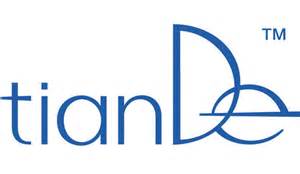 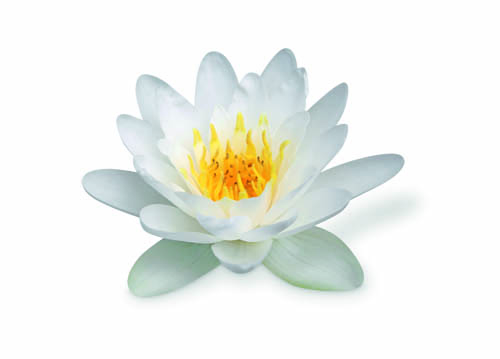 